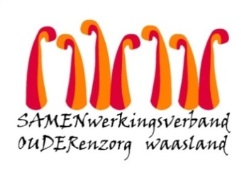 Nieuwsbrief wzc HHart – 27 april 2020Beste bewoners en familie,Via deze brief willen we jullie informeren dat wij in woonzorgcentrum HHart gestart zijn met de heroriëntering van de afdeling Primula.  De kamers op deze afdeling maken we beschikbaar ter inrichting van een cohorte/isolatie-afdeling.  We doen dit uit voorzorg want tot op heden zijn er geen besmettingen vastgesteld.  
In geval zich een outbreak voordoet is dit de meest doeltreffende wijze om bij een bewezen Covid-19 besmetting een verdere verspreiding van het virus tegen te houden in de organisatie en de bewoners én onze medewerkers optimaal te beschermen.  Om deze inrichting mogelijk te maken is het noodzakelijk dat enkele bewoners verhuizen.   1. Verhuizen in kader van maatregelen om maximale bescherming te bieden aan bewoners en medewerkersVandaag worden de betrokken bewoners en families van de afdeling Primula op de hoogte gebracht van het verhuisplan. Deze verhuis heeft betrekking op de bewoners van de kamers 0001 tot en met de kamers 0011.Een aantal bewoners kunnen verhuizen naar leegstaande kamers op de afdeling Magnolia en Dandelion.Voor de echtparen wordt de keuze gelaten om samen te verhuizen naar een grote kamer, met oppervlakte 32,2m² en of naar twee aanpalende standaard kamers.Daarnaast zal aan enkele bewoners van de afdeling Magnolia gevraagd worden om naar de afdeling Dandelion te verhuizen.2. Waarom deze zone vrijmaken op de afdeling Primula binnen het wzc HHartEen aantal wzc hebben ondertussen de reeds veelbesproken screeningstesten gehad voor zowel de bewoners als de medewerkers.  De eerste resultaten van deze testen leren ons, dat ook een aantal bewoners positief op het Covid-19 getest worden, terwijl zij asymptomatisch zijn, dus geen of nog geen symptomen vertonen.Voor een optimaal beleid in deze strijd tegen de infectie, hebben we ondertussen geleerd, dat bewoners die positief screenen op de tests, best zo vlug mogelijk in isolatie hun verzorging verder krijgen. Dit om zowel hen, als de overige bewoners van die afdeling die negatief screenen op de tests, de best aangepaste verzorging te geven.  Ook voor de bewoners die positief testen, moet de verzorging optimaal kunnen verlopen, maar worden de beschermingsmaterialen voor de medewerkers opgedreven en beperkt tot de afdeling Primula.Anderzijds willen we de nieuwe bewoners die opgenomen worden in wzc HHart komende van een opname in het ziekenhuis, de zekerheid geven door een verblijf van een paar weken in isolatie op de afdeling Primula, dat zij Covidvrij zijn.   En dit vooraleer zij hun thuis kunnen maken op een definitieve kamer op de afdeling Magnolia of Dandelion.Wij zijn ons bewust dat deze heroriëntering van kamers in een periode waarin jullie als familie en mantelzorgers niet op bezoek kunnen komen, zwaar valt.Wij zullen alles in het werk stellen om de bewoners die verhuizen, optimaal te begeleiden.Wij hopen dat we met deze preventieve maatregel de bewoners en medewerkers kunnen beschermen tegen een eventuele outbreak en we de infectie geen kans geven om hun gezondheid aan te tasten.Heeft u nog vragen, dan kan u deze steeds mailen aan ann.vancalenberge@samenouder.be. Met dank voor jullie steun en begrip.Ann Van CalenbergeDagelijks verantwoordelijke